Leipzig, den xx.yy.2019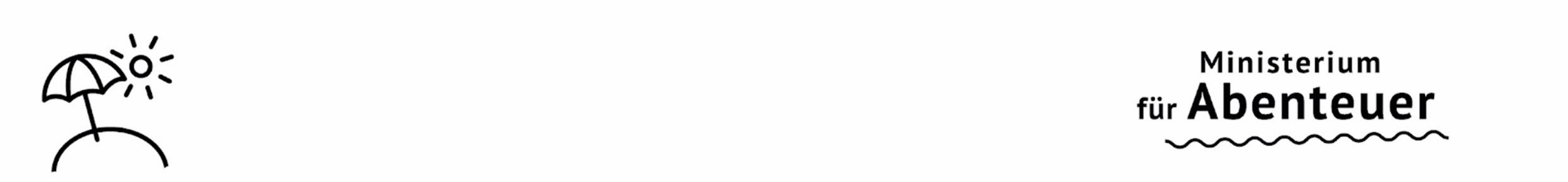 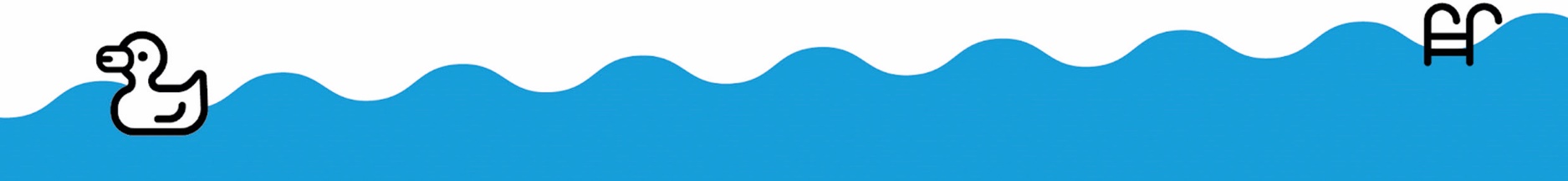 Liebe Eltern/Erziehungsberechtigte,mit diesem Brief wollen wir Sie über unseren nächsten Ausflug informieren. Im Rahmen eines Wettbewerbs werden wir in ______________________ an einer Tablet-Tour teilnehmen. Dabei handelt es sich um eine interaktive Schnitzeljagd, bei der die Kinder vor knifflige Aufgaben gestellt werden, mit Hilfe eines Tablets einem vorgegebenen Weg folgen und dabei Rätsel lösen müssen. Im Rahmen der Gruppenspiele sind sie auf gegenseitige Hilfe angewiesen, was den Teamgeist und die Klassengemeinschaft stärkt. Die Dauer der Tour beläuft sich auf anderthalb bis zwei Stunden.Datum:__________________Treffpunkt:_________________________ Zeit:____________________ Voraussichtliches Ende: ___________________________ an der Schule.Da das Projekt vom Landesamt für Schule und Bildung finanziert wird, fallen keine Kosten an. Bitte achten Sie jedoch darauf, dass Ihr Kind am Ausflugstag Pausenbrote und ausreichend Getränke, dem Wetter angepasste Kleidung und festes Schuhwerk dabei hat.Da die Kinder in 6er Gruppen unterwegs sein werden, benötigen wir dringend Begleitpersonen. Bitte geben Sie im untenstehenden Abschnitt an, ob Sie Zeit haben den Ausflug zu begleiten. Sie würden dabei lediglich mit einer Gruppe an der Location unterwegs sein, ohne jedoch inhaltliche Hilfestellungen geben zu müssen.Zudem bitte ich Sie, die beigefügte Einverständniserklärung auszufüllen und Ihrem Kind gemeinsam mit dem unteren Abschnitt wieder mitzugeben.Mit freundlichen Grüßen--------------------------------------------------------------------------------------------------------------------------------------
Abschnitt bis zum________________ in der Schule abgebenIch habe den Elternbrief vom _______2019 zu Kenntnis genommen.Name des Kindes: _____________________________Ich habe am Ausflugstag Zeit und kann den Wandertag begleiten:         ○ ja       ○ nein	Falls ja: Name der Begleitperson: ____________________________------------------------------------------                                                 --------------------------------------------------------
Ort, Datum                                                                                      Unterschrift eines Erziehungsberechtigten